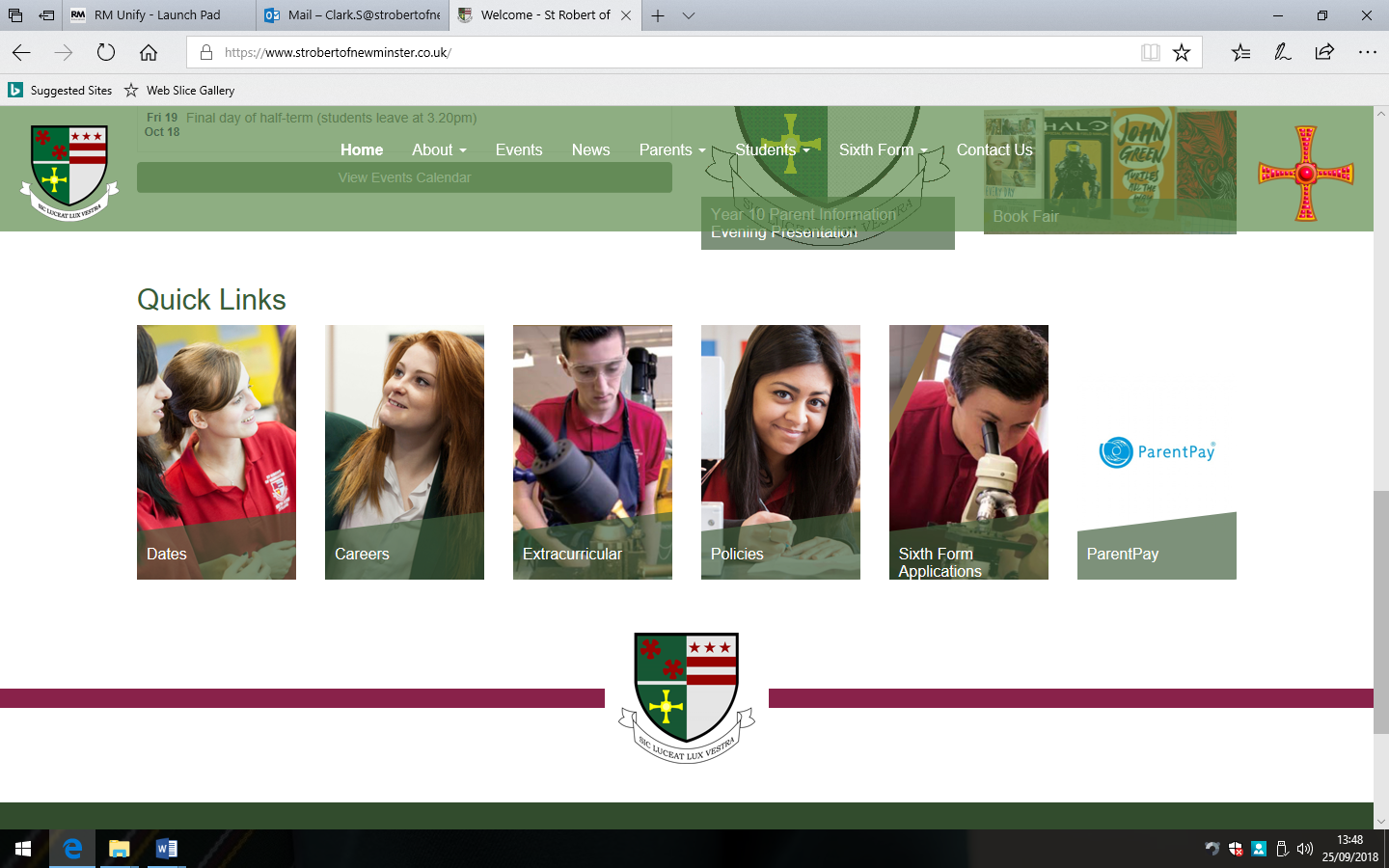 Key Question:Specification:Skill Focus:Term 1:How do writers construct and then develop their characters?Reading focus:Oliver Twist by Charles DickensSpeaking and Listening:Students respond to a group debate on a key character/event in the wider novelReading AO1: Read, understand and interpret texts with textual support. Construct a debate and form an argumentAO2: Analyse the impact of the writer’s use of language, structure and form. AO3: Understand the relationship between texts and their contextsSp&L: AO7–AO9: Presenting, responding to questions and feedback and use of Standard English.Term 2:How do writers craft their language and structure their texts to engage the reader?Reading focus:Henry V by William ShakespeareWriting focus:Writing to Argue and Persuade  Reading AO1: Read, understand and interpret texts with textual support. Construct a debate and form an argumentAO2: Analyse the impact of the writer’s use of language, structure and form. AO3: Understand the relationship between texts and their contextsWriting AO5: Communicate clearly and effectively.AO6: Communicate with technical accuracy.Term 3:How and why do writers adopt different genres in their texts?Reading focus:Uncle Montague’s Tales of Terror by Chris Priestley Writing focus:Writing to Describe and Narrate Reading AO1: Read, understand and interpret texts with textual support. Construct a debate and form an argumentAO2: Analyse the impact of the writer’s use of language, structure and form. AO3: Understand the relationship between texts and their contexts.Writing AO5: Communicate clearly and effectively.AO6: Communicate with technical accuracy.AssessmentTime/VenueWhat will be assessed?1 : Linking to Term 1 Reading and SP&L Assessments held in-class1hr eachTeacher assessedReading assessment: AO1, AO2 and AO3Speaking and Listening assessment: AO7 – AO92: Linking to Term 2Reading and Writing Assessments held in-class1hr eachTeacher assessedReading assessment: AO1, AO2 and AO3Writing assessment: AO5 and AO63: Linking to Term 3Reading Assessment held in the Exam Hall50 minutesTeacher assessedWriting Assessment in class – 1 hr Reading assessment: AO1, AO2 and AO3 Writing assessment: AO5 and AO6